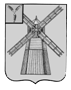 АДМИНИСТРАЦИЯ ПИТЕРСКОГО МУНИЦИПАЛЬНОГО РАЙОНА САРАТОВСКОЙ ОБЛАСТИП О С Т А Н О В Л Е Н И Еот 23 апреля  2014 года  № 170с. ПитеркаО Совете по противодействию коррупции в Питерском муниципальном районе Саратовской областиВ соответствии с подпунктом «б» пункта 4 Указа Президента Российской Федерации от 13 марта 2012 года № 297 «О Национальном плане противодействия коррупции на 2012-2013 годы и внесении изменений в некоторые акты Президента Российской Федерации по вопросам противодействия коррупции», Федеральным законом от 25 декабря 2008 года № 273-ФЗ «О противодействии коррупции», Законом  Саратовской области от 29 декабря 2006 года № 155-ЗСО «О противодействии коррупции в Саратовской области», Уставом Питерского муниципального района Саратовской области администрация муниципального районаПОСТАНОВЛЯЕТ:1. Создать Совет по противодействию коррупции в Питерском муниципальном районе Саратовской области в составе согласно приложению № 1.2. Утвердить Положение о Совете по противодействию коррупции в Питерском муниципальном районе Саратовской области согласно приложению № 2.3. Настоящее постановление вступает в силу с момента подписания.4. Настоящее постановление опубликовать на официальном сайте администрации Питерского муниципального района Саратовской области по адресу: http://piterka.sarmo.ru.5. Контроль за исполнением настоящего постановления оставляю за собой.Глава администрациимуниципального района                                                                         В.Н. ДерябинПриложение № 1 к распоряжению администрации муниципального района  от 23 апреля 2014 года № 170СОСТАВСовета по противодействию коррупции в Питерском муниципальном районе Саратовской области (далее – Совет)ВЕРНО: управляющий делами администрации                муниципального района                                                      Н.А. СалацкаяПриложение № 2 к распоряжению администрации муниципального района  от 23 апреля 2014 года № 170ПОЛОЖЕНИЕо Совете по противодействию коррупции в Питерском муниципальном районе Саратовской области (далее – Совет)1. Общие положения1.1. Совет является коллегиальным совещательным органом, осуществляющим координацию деятельности органов местного самоуправления Питерского муниципального района Саратовской области по противодействию коррупции и обеспечивающим их взаимодействие с правоохранительными органами, территориальными органами федеральных органов исполнительной власти, органами исполнительной власти Саратовской области, институтами гражданского общества, организациями, предприятиями и учреждениями в сфере противодействия коррупции.1.2. Совет в своей деятельности руководствуется Конституцией Российской Федерации, федеральными конституционными законами, федеральными законами, указами и распоряжениями Президента Российской Федерации, постановлениями и распоряжениями Правительства Российской Федерации, законами Саратовской области, правовыми актами Губернатора Саратовской области, правовыми актами Правительства Саратовской области, Уставом Питерского муниципального района, нормативными актами Собрания депутатов Питерского муниципального района, администрации Питерского муниципального района, а также настоящим Положением.2. Основные задачи Совета:2.1. Обеспечение координации деятельности органов местного самоуправления Питерского муниципального района Саратовской области по противодействию коррупции и их взаимодействия с правоохранительными органами, территориальными органами федеральных органов исполнительной власти, органов исполнительной власти Саратовской области, институтами гражданского общества, организациями, предприятиями и учреждениями в сфере противодействия коррупции.2.2. Участие в реализации на территории Питерского муниципального района антикоррупционной политики, а также подготовка предложений главе администрации Питерского муниципального района по совершенствованию нормативных правовых актов в этой области.2.3. Мониторинг социально-экономических и иных процессов в Питерском муниципальном районе, оказывающих влияние на ситуацию в области противодействия коррупции.2.4. Анализ эффективности мер по противодействию коррупции, принимаемых органами местного самоуправления Питерского муниципального района, а также выявлению причин и условий, способствующих проявлению коррупции.2.5. Совершенствование мер по реализации антикоррупционной политики, а также осуществление контроля за их выполнением.2.6. Подготовка предложений по формированию системы антикоррупционной пропаганды и развитию общественного контроля за реализацией антикоррупционной политики в Питерском муниципальном районе.2.7. Решение иных задач по противодействию коррупции, предусмотренных действующим законодательством.3. Полномочия Совета3.1. В рамках своих полномочий Совет:3.1.1. Разрабатывает предложения по организации и совершенствованию деятельности органов местного самоуправления Питерского муниципального района по противодействию коррупции, а также осуществляет контроль за их исполнением.3.1.2. Запрашивает и получает в установленном порядке необходимые материалы и информацию от правоохранительных органов, территориальных органов федеральных органов исполнительной власти, органов исполнительной власти Саратовской области, органов местного самоуправления Питерского муниципального района, иных органов учреждений и организаций.3.3. Вырабатывает предложения по совершенствованию нормативных правовых актов в сфере противодействия коррупции.3.4. Заслушивает информацию должностных лиц территориальных органов федеральных органов исполнительной власти (по согласованию), территориальными подразделениями органов государственной власти Саратовской области (по согласованию), органов местного самоуправления Питерского муниципального района, иных органов, предприятий и учреждений, участвующих в решении задач противодействия коррупции, о принимаемых мерах по реализации антикоррупционной политики и работе по их совершенствованию.3.5. Заслушивает по согласованию должностных лиц правоохранительных органов о состоянии борьбы с коррупционными правонарушениями на территории Питерского муниципального района и формирует предложения об актуальных направлениях борьбы с коррупцией.3.6. Привлекает для участия в работе Совета должностных лиц и специалистов, территориальных органов федеральных органов исполнительной власти (по согласованию), органов исполнительной власти Саратовской области, органов местного самоуправления Питерского муниципального района (по согласованию), институтов гражданского общества (по согласованию), предприятий, учреждений и организаций (по согласованию).3.7. Осуществляет в соответствии с законодательством Российской Федерации и законодательством Саратовской области иные функции в сфере противодействия коррупции на территории района.4. Состав Совета и порядок его формирования4.1. Председателем Совета является глава администрации Питерского муниципального района.4.2. Заместителем председателя Совета является руководитель аппарата – начальник отдела по организационной работе администрации Питерского муниципального района.4.3. Совет формируется по согласованию из представителей органов местного самоуправления Питерского муниципального района, правоохранительных органов, территориальных органов федеральных органов исполнительной власти, институтов гражданского общества, организаций, предприятий и учреждений Питерского муниципального района, а также средств массовой информации.5. Организация деятельности Совета5.1. Заседания Совета проводятся на регулярной основе один раз в полугодие.5.2. Подготовка вопросов, выносимых на заседание Совета, осуществляется по согласованию органами и организациями, отвечающими за соответствующее направление деятельности.Контроль подготовки вопроса, выносимого на заседание Совета, осуществляется руководителем органа, организации, ответственных за его подготовку, во взаимодействии с секретарем Совета.Орган, организация, ответственные за подготовку вопроса, выносимого на заседание Совета, не позднее 4 рабочих дней до дня проведения заседания Совета, направляют соответствующий информационной материал секретарю Совета.Не позднее 2 рабочих дней до дня проведения заседания Совета информационные материалы направляются секретарем Совета его членам.5.3. Присутствие членов Совета на его заседаниях обязательно. В случае невозможности присутствия члена Совета на заседании он обязан заблаговременно известить об этом председателя Совета. По согласованию с председателем Совета лицо, исполняющее обязанности члена Совета по должности, может присутствовать на заседании Совета с правом совещательного голоса.5.4. Заседание Совета считается правомочным, если на нем присутствует более половины его членов. Члены Совета обладают равными правами при обсуждении рассматриваемых на заседаниях Совета вопросов. В зависимости от выносимых на рассмотрение Совета вопросов к участию в них могут привлекаться иные лица.5.5. Заседание Совета проводит председатель Совета, а в его отсутствие или по его поручению – заместитель председателя Совета.5.6. Решение Совета оформляется протоколом, который подписывается председателем Совета. Для реализации решений Совета могут подготавливаться в установленном порядке проекты муниципальных нормативных правовых актов.5.7. Решения Совета принимаются простым большинством голосов присутствующих на заседании членов Совета путем открытого голосования. В случае равенства голосов решающим является голос председателя Совета.5.8. Принятые на заседании Совета решения и предложения в случае наличия замечаний и дополнений дорабатываются соответствующими разработчиками (по согласованию) в течение 7 рабочих дней, если не установлен иной срок.5.9. Организационное обеспечение деятельности Совета осуществляет администрация Питерского муниципального района Саратовской области.  ВЕРНО: управляющий делами администрации                муниципального района                                                      Н.А. СалацкаяДерябин В.Н.- глава администрации Питерского муниципального района Саратовской области (далее – администрации района), председатель Совета;Безгинов В.Н.- руководитель аппарата - начальник отдела по организационной работе администрации района, заместитель председатель Совета;Шайкина Г.В.- консультант по правовой и кадровой работе администрации района, секретарь СоветаЧлены комиссии:Афанасьева Л.А.- и.о. начальника муниципального учреждения Управление образования администрации Питерского муниципального района;Боженко А.А.- главный врач государственного учреждения здравоохранения Саратовской области «Питерская районная больница» (по согласованию);Камкина Е.А.- и.о. начальника культуры и кино администрации района;Машенцев В.И.- председатель общественного Совета Питерского муниципального района (по согласованию);Машенцев В.В.- главный редактор муниципального унитарного предприятия «Редакция газеты «Искра»;Овчинникова Е.В.- председатель контрольно-счетной комиссии Питерского муниципального района (по согласованию);Порезанов А.В.- сотрудник отделения в г. Красный Кут Управления ФСБ России по Саратовской области (по согласованию);Рыжов А.Н.- глава Питерского муниципального района (по согласованию);Тополян Р.П.- председатель районного Совета ветеранов войны, труда, Вооруженных сил (пенсионеров) и правоохранительных органов (по согласованию);Яцук П.Д.- заместитель начальника отделения полиции № 2 в составе МО МВД России «Новоузенский» Саратовской области по оперативной работе (по согласованию).